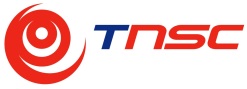 รายการเอกสารประกอบการพิจารณาเพื่อประกอบการยื่นขอรับสถานภาพเป็นผู้นำของเข้า ผู้ส่งของออกระดับมาตรฐานเออีโอ (Authorized Economic Operator: AEO)	1. สำเนาหนังสือรับรองการจดทะเบียนเป็นนิติบุคคล ออกโดยกระทรวงพาณิชย์	อายุไม่เกิน 30 วัน ก่อนวันยื่นคำขอ	2. สำเนางบการเงินเปรียบเทียบย้อนหลัง  3  ปี 	3. สำเนาภงด.50 ย้อนหลังรวม 3 ปี	4. สำเนา ภพ.20  หรือเอกสารเปลี่ยนแปลงชื่อบริษัทฯหมายเหตุ  : รับรองสำเนาถูกต้องพร้อมประทับตราบริษัททุกฉบับหลักเกณฑ์การพิจารณา	1. เป็นสมาชิกสภาผู้ส่งสินค้าทางเรือแห่งประเทศไทย และ ไม่ค้างค่าบำรุงสมาชิก	2. มีทุนจดทะเบียนที่ชำระแล้วตั้งแต่ 5 ล้านบาท ขึ้นไป	3. มีการดำเนินธุรกิจ เป็นผู้นำเข้าหรือส่งออกมาแล้วเป็นเวลาไม่น้อยกว่า 3 ปี	4. การพิจารณาอื่นใดให้อยู่ในดุลยพินิจของคณะกรรมการแบบคำร้องขอให้ออกหนังสือรับรองฐานะการเงินเพื่อประกอบการยื่นขอรับสถานภาพเป็นผู้นำของเข้า ผู้ส่งของออกระดับมาตรฐานเออีโอ (Authorized Economic Operator: AEO) ตามประกาศกรมศุลกากร ที่ 120/2561								วันที่ ……... เดือน ………..……....…… พ.ศ. ….………...เรื่อง	ขอให้ออกหนังสือรับรองฐานะทางการเงินเรียน 	สภาผู้ส่งสินค้าทางเรือแห่งประเทศไทย		ข้าพเจ้า บริษัท/ห้าง .........………………….………………………….……………................………………….......................สมาชิกเลขที่ ……….............…..…. สำนักงานเลขที่ ………………….……….. อาคาร ................................................ ชั้น .................ถนน ……………....………. แขวง / ตำบล ........…………...…......….. เขต / อำเภอ  …………………………..จังหวัด ………………………...โทรศัพท์  ……………………… โทรสาร ………………….……….		มีความประสงค์ขอให้สภาผู้ส่งสินค้าทางเรือแห่งประเทศไทย ออกหนังสือรับรองฐานะทางการเงินให้แก่ข้าพเจ้า เพื่อประกอบการยื่นขอรับสถานภาพเป็นผู้นำของเข้า  ผู้ส่งของออกระดับมาตรฐานเออีโอ (Authorized Economic Operators : AEO)  ตามประกาศกรมศุลกากร ที่ 120/2561		ทั้งนี้ ในนาม บริษัท/ห้าง .................................................................... ขอรับรองว่า บริษัทมีฐานะทางการเงินที่มั่นคงและไม่มีข่าวสารที่แสดงถึงการขาดความน่าเชื่อถือทางการเงินและไม่มีหนี้สินล้นพ้นตัวแต่อย่างใด และไม่อยู่ระหว่างการเป็นผู้ถูกฟ้องล้มละลายหรือศาลมีคำสั่ง ให้ฟื้นฟูกิจการหรือถูกศาลสั่งพิทักษ์ทรัพย์ชั่วคราว หรือถูกศาลสั่งพิทักษ์ทรัพย์เด็ดขาดหรือศาลมีคำพิพากษาให้เป็นบุคคลล้มละลาย ภายในระยะเวลา 5 ปีที่ผ่านมา		ข้าพเจ้าขอรับรองว่า นิติบุคคลของข้าพเจ้าไม่เคยมีประวัติการดำเนินการที่ก่อให้เกิดความเสียหายในทางการค้าหรือทางการเงิน และขอรับรองว่ารายละเอียดที่กล่าวข้างต้นเป็นความจริงทุกประการ  หากปรากฏภายหลังว่าไม่เป็นตามที่รับรอง ข้าพเจ้ายินยอมให้สภาผู้ส่งสินค้าทางเรือแห่งประเทศไทย ดำเนินการตามที่เห็นสมควรได้ทันที และขอรับรองว่าจะปฏิบัติตามกฎระเบียบของกรมศุลกากรอย่างเคร่งครัดโดยสุจริต 		หากสภาผู้ส่งสินค้าทางเรือแห่งประเทศไทย ต้องการทราบข้อเท็จจริงเพิ่มเติม ข้าพเจ้าพร้อมที่จะมาชี้แจงเพิ่มเติมได้ทันที								ขอแสดงความนับถือ 						ลงชื่อ ......................................................................		(ประทับตรา)			(...............................................................................)						ตำแหน่ง....................................................................          ผู้ประสานงาน  ..................................................................................  เบอร์โทร.................................................